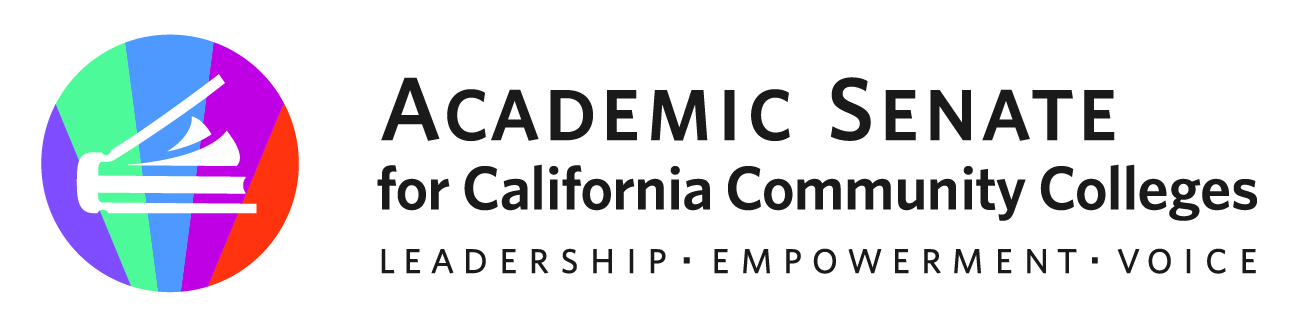 Equity and Diversity Action CommitteeJanuary 10, 202210:00 a.m.—12:00 p.m.Zoom Info: Join from PC, Mac, Linux, iOS or Android: https://cccconfer.zoom.us/j/98938337050Or iPhone one-tap (US Toll):  +16699006833,98938337050#  or +12532158782,98938337050# Or Telephone Dial: +1 669 900 6833 (US Toll)    Meeting ID: 989 3833 7050AGENDACall to Order and Roll Call Land AcknowledgementAdoption of Agenda, Minutes Volunteer, and Google Shared FolderShout-outs, Affirmations, and Lean InCommunity Agreements Acknowledge and value our diverse lived experiences and perspectivesEmpower each other to lead Create a non-judgmental, safe space where we come with a growth mindset and help each other learn and grow Be authentic and accountable to each other with clear communication, timelines, and knowledge of structuresAdvocate to the Executive Committee on behalf of the EDACUpcoming Presentation OpportunitiesA2MEND ConferenceMarch 3-4, 2022 at Hyatt LAX—scholarships available till February 2Submitted two proposalsPart-time Faculty InstituteFebruary 10 and 11, 2022—PT chair Carrie Roberson reached outVolunteers: Nadia and Michelle; Juan  Chancellor’s Office Antiracism Event Breakout session—Juan, Leslie, Michelle, and CherylObjectives or learning outcomes for breakout session? ASCCC Priority—Cultural Humility PlanCultural Humility Decision Tree Inventory Tool—finish by January 14. Need next planning date.Antiracism Pledge–ideas to address resolution?DEI Liaison Handbook—resolution for spring plenary?Rostrum ArticlesDue date: January 18Hermelinda and Nadia—EquivalencyMichelle and Tray Robinson—Accessibility LanguageFor spring—February 25  Sexual violence prevention (resolution from 2015)--Leslie and Nadia?All gender restrooms and maybe new legislation on menstruation products (work with SSCCC?)—volunteers?Cluster hiring and equity-minded practices—Michelle, Buul, MuhamadPlenary Fall 2021 Final Resolutions3.01 Critical race theory and social justice resources: Ideas (toolkit?) and volunteers19.01 Hiring criteria—Michelle and Cheryl Achenbach will share with CO DEI groupSpring 2022 Theme IdeasAnnouncements Upcoming ASCCC eventsASCCC Part-Time Virtual Institute– February 10-11, 2022Legislative Day (Sacramento/Hybrid) – February 22-23, 2022ASCCC Accreditation Institute (San Francisco/Hybrid) – February 24-26, 2022CO Vision Resource Center Implicit Bias ModulesAmazon Smile (smile.amazon.com)—select Foundation of the Academic Senate for California Community Colleges to donateApplication for Statewide ServiceClosing Comments In Progress and 2021-2022 EDAC Work Plan GoalsAny other final comments or suggestions?AdjournmentIn Progress:ASCCC Cultural Humility PlanRostrum articles for winter publicationA2MEND Conference Breakout SessionsPart-time Faculty Institute Breakout SessionsChancellor’s Office Antiracism EventCompleted Tasks:ACHRO-ASCCC Equity-minded Hiring Principles and Practices webinarsRostrum Article “Getting to the Truth of it All: The Role and Impact of Critical Race Theory on Community Colleges” Professional Development Webinar for Real Estate faculty on DEI in CurriculumEDAC 2021-2022 Workplan and GoalsCaucus leaders invited to Executive Committees to give liaison reportsFall Resolutions: Resource for Racial Justice and Critical Race Theory; Equity in Science, Technology, Engineering, and Math (STEM); Support for Mental Health Awareness and Trauma Informed Teaching and LearningFall Rostrum Article: Getting to the Truth of it All: The Role and Impact of Critical Race Theory on Community Colleges Recommendations on Committee Appointment Process—S&P assigned to complete process updateMichelle Bean—ChairJuan ArzolaHermelinda RochaRobert Stewart, Jr.Nadia KhanRoberto RubalcabaMuhamed Sharif-IdirisLeslie Shull